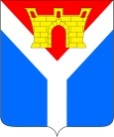 АДМИНИСТРАЦИЯ УСТЬ-ЛАБИНСКОГО ГОРОДСКОГО ПОСЕЛЕНИЯ  УСТЬ-ЛАБИНСКОГО РАЙОНА П О С Т А Н О В Л Е Н И Еот 29.12.2021							                                 № 1174город Усть-ЛабинскОб утверждении муниципальной программы «Развитие жилищно-коммунального хозяйства»В соответствии с Федеральным законом от 6 октября 2003 года 
№ 131-ФЗ «Об общих принципах организации местного самоуправления в Российской Федерации», постановлениями администрации Усть-Лабинского городского поселения Усть-Лабинского района от 05 октября 2021 года № 867 «Об утверждении порядка принятия решения о разработке, формирования, реализации и оценки эффективности реализации муниципальных программ Усть-Лабинского      городского      поселения      Усть-Лабинского      района», от  16 декабря 2021 года № 1060 «Об утверждении перечня муниципальных программ, подлежащих   разработке   и   реализации за счет средств бюджета Усть-Лабинского     городского     поселения     Усть-Лабинского           района»  п о с т а н о в л я ю:1. Утвердить муниципальную программу «Развитие жилищно-коммунального хозяйства» (прилагается).2. Отделу    по    общим   и организационным вопросам администрации Усть-Лабинского городского поселения Усть-Лабинского района (Владимирова) разместить настоящее постановление на официальном сайте администрации Усть-Лабинского городского поселения Усть-Лабинского района в информационно-телекоммуникационной сети «Интернет». 3. Контроль за выполнением настоящего постановления возложить на исполняющего обязанности заместителя главы Усть-Лабинского городского поселения Усть-Лабинского района С.А. Леонидова.4. Настоящее постановление вступает в силу с 01 января 2022 года.ГлаваУсть-Лабинского городского поселенияУсть-Лабинского района                                                               С.А. Гайнюченко                                                                     УТВЕРЖДЕНАпостановлением администрацииУсть-Лабинского городского поселения Усть-Лабинского районаот 29.11.2021 № 1174МУНИЦИПАЛЬНАЯ ПРОГРАММА «Развитие жилищно-коммунального хозяйства»Паспорт муниципальной программы «Развитие жилищно-коммунального хозяйства» 1. Целевые показатели муниципальной программыЖилищно-коммунальное хозяйство представляет собой отрасль сферы услуг и важнейшую часть территориальной инфраструктуры, определяющую условия жизнедеятельности человека, прежде всего комфортности жилища, его инженерного благоустройства, качества и надежности услуг, от которых зависит состояние здоровья, уровень жизни и социальный климат.Обеспечение надежности функционирования систем жизнеобеспечения, развитие жилищно-коммунального хозяйства при поддержании баланса экономических интересов всех субъектов взаимоотношений является одним из приоритетных направлений экономической и социальной политики администрации Усть-Лабинского городского поселения Усть-Лабинского района, чему не способствуют:1. Высокая степень износа основных фондов, стагнация структурного развития сферы жилищно-коммунального хозяйства. Износ основных фондов в среднем составляет 70 %;2. Моральный и физический износ сооружений и оборудования;3. Значительные потери воды в связи с износом сетей водопроводно-канализационного хозяйства.4. Снижения уровня давления воды в городской системе водоснабжения;5. Высокие потери тепловой энергии в городской сети.Целью программы является развитие и поддержание технической работоспособности социальной, и инженерной инфраструктуры на территории Усть-Лабинского городского поселения.Для достижения целей, поставленных муниципальной программой, необходимо осуществить следующие задачи - модернизацию, техническое перевооружение, строительство, реконструкцию и капитальный ремонт объектов жилищно-коммунального хозяйства.Целевые показатели муниципальной программы отражены в приложении №1.2. Перечень основных мероприятий муниципальной программыРеализация муниципальной программы осуществляется путём выполнения программных мероприятий в составе, содержании, объёмах и сроках, предусмотренных ею. Ответственность за выполнение мероприятий лежит на исполнителях мероприятий муниципальной программы.Общее управление муниципальной программой осуществляет координатор муниципальной программы. Требования координатора муниципальной программы являются обязательными для исполнителей мероприятий муниципальной программы.	Муниципальная программа «Развитие жилищно-коммунального хозяйства» содержит 3 подпрограммы:1.подпрограмма «Содержание и развитие коммунальной инфраструктуры»;2.подпрограмма «Развитие водоснабжения населенных пунктов»;3.подпрограмма «Развитие водоотведения населенных пунктов».Перечень мероприятий каждой подпрограммы муниципальной программы изложен в паспорте каждой из подпрограмм и в дальнейшем отражается и корректируется в титульном списке к муниципальной программе, который утверждается отдельным распоряжением администрации Усть-Лабинского городского поселения Усть-Лабинского района.3. Методика оценки эффективности реализации муниципальной программыОценка эффективности реализации мероприятий муниципальной программы осуществляется в целях определения фактического вклада результатов муниципальной программы в социально-экономическое развитие Усть-Лабинского городского поселения и основана на оценке её результативности с учётом объёма ресурсов, направленных на её реализацию.Эффективность выполнения муниципальной программы оценивается как степень достижения запланированных результатов и основных мероприятий, входящих в её состав.Методика оценки эффективности реализации муниципальной программы основывается на принципе сопоставления фактически достигнутых значений целевых показателей с их плановыми значениями по результатам отчётного года.Методика оценки эффективности реализации муниципальной программы основывается на принципе сопоставления фактически достигнутых значений целевых показателей с их плановыми значениями по результатам отчётного года.Оценка   эффективности   муниципальной   программы    осуществляется  с использованием следующих показателей:оценка степени реализации мероприятий подпрограмм (основных мероприятий) и достижения ожидаемых непосредственных результатов их реализации;оценка степени соответствия запланированному уровню расходов;оценка эффективности использования средств муниципального бюджета;оценка степени достижения целей и решения задач подпрограмм, основных мероприятий, входящих в муниципальную программу (далее - оценка степени реализации подпрограммы (основного мероприятия). Все запланированные мероприятия муниципальной программы в 2021 году реализованы. Значение эффективности реализации муниципальной программы составило 92%, что является высоким показателем. На основании изложенного, муниципальная программа «Развитие жилищно-коммунального хозяйства» подлежит разработке на 2022 год и на плановые периоды 2023-2024 годов.  4. Механизм реализации муниципальной программы и контроль за ее выполнением.Реализация муниципальной программы осуществляется путём выполнения программных мероприятий в составе, содержании, объёмах и сроках, предусмотренных подпрограммами. Ответственность за выполнение мероприятий лежит на исполнителях мероприятий подпрограмм настоящей программы.Общее управление муниципальной программой осуществляет координатор муниципальной программы. Требования координатора муниципальной программы являются обязательными для исполнителей мероприятий муниципальной программы.Начальник отделакапитального строительства администрацииУсть-Лабинского городского поселенияУсть-Лабинского района							Д.А.БондарьПРИЛОЖЕНИЕ №1    к муниципальной программе  «Развитие жилищно-коммунального   хозяйства»Цели, задачи и целевые показатели муниципальной программы«Развитие жилищно-коммунального хозяйства»Начальник отделакапитального строительства администрацииУсть-Лабинского городского поселенияУсть-Лабинского района								Д.А. БондарьПРИЛОЖЕНИЕ №2			 к муниципальной программе«Развитие жилищно-коммунального хозяйства»   Паспорт подпрограммы «Содержание и развитие коммунальной инфраструктуры»муниципальной программы«Развитие жилищно-коммунального хозяйства»1. Перечень мероприятий подпрограммы	Перечень основных мероприятий подпрограммы:- осуществление строительного контроля при проведении реконструкции, капитальному ремонту и ремонту объектов коммунальной инфраструктуры. Реализация мероприятий производится за счет средств бюджета Усть-Лабинского городского поселения Усть-Лабинского района. Перечень мероприятий подпрограммы изложен в табличной форме в приложении к настоящему Паспорту и в дальнейшем отражается и корректируется в титульном списке к муниципальной программе, который утверждается отдельным распоряжением администрации Усть-Лабинского городского поселения Усть-Лабинского района.2. Механизм реализации подпрограммы.Реализация подпрограммы осуществляется путём выполнения мероприятий в составе, содержании, объёмах и сроках, предусмотренных подпрограммой. Ответственность за выполнение мероприятий лежит на исполнителях мероприятий настоящей подпрограммы.Общее управление подпрограммой осуществляет координатор подпрограммы. Требования координатора подпрограммы являются обязательными для исполнителей мероприятий подпрограммы.	Контроль за выполнением подпрограммы осуществляет специалист отдела капитального строительства администрации Усть-Лабинского городского поселения Усть-Лабинского района.Начальник отделакапитального строительства администрацииУсть-Лабинского городского поселенияУсть-Лабинского района							Д.А. Бондарь 			ПРИЛОЖЕНИЕ 					    к подпрограмме «Содержание          и развитие коммунальной          инфраструктуры»          муниципальной программы          «Развитие жилищно-коммунального          хозяйства»  ПЕРЕЧЕНЬмероприятий подпрограммы «Содержание и развитие коммунальной инфраструктуры» муниципальной программы«Развитие жилищно-коммунального хозяйства»Начальник отделакапитального строительства администрацииУсть-Лабинского городского поселенияУсть-Лабинского района								Д.А. БондарьПРИЛОЖЕНИЕ №3			 к муниципальной программе«Развитие жилищно-коммунального  хозяйства»   Паспорт подпрограммы «Развитие водоснабжения населенных пунктов»муниципальной программы«Развитие жилищно-коммунального хозяйства»1. Перечень мероприятий подпрограммы	Перечень основных мероприятий подпрограммы:- капитальный ремонт артезианской скважины. Реализация мероприятий производится за счет средств бюджета Усть-Лабинского городского поселения Усть-Лабинского района. При привлечении средств из краевого и федерального бюджета на условиях софинансирования мероприятий подпрограммы, ее реализация будет осуществляться в соответствии с краевым и федеральным законодательством. Перечень мероприятий подпрограммы изложен в табличной форме в приложении к настоящему Паспорту и в дальнейшем отражается и корректируется в титульном списке к муниципальной программе, который утверждается отдельным распоряжением администрации Усть-Лабинского городского поселения Усть-Лабинского района.2. Механизм реализации подпрограммы.Реализация подпрограммы осуществляется путём выполнения мероприятий в составе, содержании, объёмах и сроках, предусмотренных подпрограммой. Ответственность за выполнение мероприятий лежит на исполнителях мероприятий настоящей подпрограммы.Общее управление подпрограммой осуществляет координатор подпрограммы. Требования координатора подпрограммы являются обязательными для исполнителей мероприятий подпрограммы.	Контроль за выполнением подпрограммы осуществляет специалист отдела капитального строительства администрации Усть-Лабинского городского поселения Усть-Лабинского района.Начальник отделакапитального строительства администрацииУсть-Лабинского городского поселенияУсть-Лабинского района							Д.А. Бондарь			       ПРИЛОЖЕНИЕ  				     	     к подпрограмме «Развитие             водоснабжения населенных пунктов»        	                муниципальной программы				   «Развитие жилищно-коммунального				   хозяйства»  ПЕРЕЧЕНЬ мероприятий подпрограммы «Развитие водоснабжения населенных пунктов» муниципальной программы«Развитие жилищно-коммунального хозяйства»Начальник отделакапитального строительства администрацииУсть-Лабинского городского поселенияУсть-Лабинского района								Д.А. БондарьПРИЛОЖЕНИЕ №4			 к муниципальной программе«Развитие жилищно-коммунального хозяйства»   Паспорт подпрограммы «Развитие водоотведения населенных пунктов»муниципальной программы«Развитие жилищно-коммунального хозяйства»1. Перечень мероприятий подпрограммы	Перечень основных мероприятий подпрограммы:- реконструкция канализационного коллектора. Реализация мероприятий производится за счет средств бюджета Усть-Лабинского городского поселения Усть-Лабинского района. При привлечении средств из краевого и федерального бюджета на условиях софинансирования мероприятий подпрограммы, ее реализация будет осуществляться в соответствии с краевым и федеральным законодательством. Перечень мероприятий подпрограммы изложен в табличной форме в приложении к настоящему Паспорту и в дальнейшем отражается и корректируется в титульном списке к муниципальной программе, который утверждается отдельным распоряжением администрации Усть-Лабинского городского поселения Усть-Лабинского района.2. Механизм реализации подпрограммы.Реализация подпрограммы осуществляется путём выполнения мероприятий в составе, содержании, объёмах и сроках, предусмотренных подпрограммой. Ответственность за выполнение мероприятий лежит на исполнителях мероприятий настоящей подпрограммы.Общее управление подпрограммой осуществляет координатор подпрограммы. Требования координатора подпрограммы являются обязательными для исполнителей мероприятий подпрограммы.	Контроль за выполнением подпрограммы осуществляет специалист отдела капитального строительства администрации Усть-Лабинского городского поселения Усть-Лабинского района.Начальник отделакапитального строительстваУсть-Лабинского городского поселенияУсть-Лабинского района							Д.А. Бондарь			   ПРИЛОЖЕНИЕк подпрограмме «Развитие        водоотведения населенных пунктов»   					  муниципальной программы   						     «Развитие жилищно-коммунального   хозяйства»ПЕРЕЧЕНЬ мероприятий подпрограммы «Развитие водоотведения населенных пунктов» муниципальной программы«Развитие жилищно-коммунального хозяйства»Начальник отделакапитального строительства администрацииУсть-Лабинского городского поселенияУсть-Лабинского района								Д.А. БондарьКоординатор муниципальной программыОтдел капитального строительства администрации Усть-Лабинского городского поселения Усть-Лабинского районаОтдел капитального строительства администрации Усть-Лабинского городского поселения Усть-Лабинского районаОтдел капитального строительства администрации Усть-Лабинского городского поселения Усть-Лабинского районаОтдел капитального строительства администрации Усть-Лабинского городского поселения Усть-Лабинского районаОтдел капитального строительства администрации Усть-Лабинского городского поселения Усть-Лабинского районаОтдел капитального строительства администрации Усть-Лабинского городского поселения Усть-Лабинского районаУчастники муниципальной  программы          1. Отдел капитального строительства администрации Усть-Лабинского городского поселения Усть-Лабинского района2. Муниципальное казенное учреждение Усть-Лабинского городского поселения Усть-Лабинского района «Административно-техническое управление». 1. Отдел капитального строительства администрации Усть-Лабинского городского поселения Усть-Лабинского района2. Муниципальное казенное учреждение Усть-Лабинского городского поселения Усть-Лабинского района «Административно-техническое управление». 1. Отдел капитального строительства администрации Усть-Лабинского городского поселения Усть-Лабинского района2. Муниципальное казенное учреждение Усть-Лабинского городского поселения Усть-Лабинского района «Административно-техническое управление». 1. Отдел капитального строительства администрации Усть-Лабинского городского поселения Усть-Лабинского района2. Муниципальное казенное учреждение Усть-Лабинского городского поселения Усть-Лабинского района «Административно-техническое управление». 1. Отдел капитального строительства администрации Усть-Лабинского городского поселения Усть-Лабинского района2. Муниципальное казенное учреждение Усть-Лабинского городского поселения Усть-Лабинского района «Административно-техническое управление». 1. Отдел капитального строительства администрации Усть-Лабинского городского поселения Усть-Лабинского района2. Муниципальное казенное учреждение Усть-Лабинского городского поселения Усть-Лабинского района «Административно-техническое управление». Подпрограммы муниципальной программы1. Содержание и развитие коммунальной инфраструктуры. 2. Развитие водоснабжения населенных пунктов. 3. Развитие водоотведения населенных пунктов.1. Содержание и развитие коммунальной инфраструктуры. 2. Развитие водоснабжения населенных пунктов. 3. Развитие водоотведения населенных пунктов.1. Содержание и развитие коммунальной инфраструктуры. 2. Развитие водоснабжения населенных пунктов. 3. Развитие водоотведения населенных пунктов.1. Содержание и развитие коммунальной инфраструктуры. 2. Развитие водоснабжения населенных пунктов. 3. Развитие водоотведения населенных пунктов.1. Содержание и развитие коммунальной инфраструктуры. 2. Развитие водоснабжения населенных пунктов. 3. Развитие водоотведения населенных пунктов.1. Содержание и развитие коммунальной инфраструктуры. 2. Развитие водоснабжения населенных пунктов. 3. Развитие водоотведения населенных пунктов.Цель муниципальной программы  Развитие объектов коммунальной инфраструктуры в целях комфортных условий проживания граждан Развитие объектов коммунальной инфраструктуры в целях комфортных условий проживания граждан Развитие объектов коммунальной инфраструктуры в целях комфортных условий проживания граждан Развитие объектов коммунальной инфраструктуры в целях комфортных условий проживания граждан Развитие объектов коммунальной инфраструктуры в целях комфортных условий проживания граждан Развитие объектов коммунальной инфраструктуры в целях комфортных условий проживания гражданЗадачи муниципальной программы  Проведение комплекса мероприятий по содержанию, ремонту и капитальному ремонту объектов коммунальной инфраструктуры в  г. Усть-Лабинске.   Проведение комплекса мероприятий по содержанию, ремонту и капитальному ремонту объектов коммунальной инфраструктуры в  г. Усть-Лабинске.   Проведение комплекса мероприятий по содержанию, ремонту и капитальному ремонту объектов коммунальной инфраструктуры в  г. Усть-Лабинске.   Проведение комплекса мероприятий по содержанию, ремонту и капитальному ремонту объектов коммунальной инфраструктуры в  г. Усть-Лабинске.   Проведение комплекса мероприятий по содержанию, ремонту и капитальному ремонту объектов коммунальной инфраструктуры в  г. Усть-Лабинске.   Проведение комплекса мероприятий по содержанию, ремонту и капитальному ремонту объектов коммунальной инфраструктуры в  г. Усть-Лабинске.  Перечень целевых показателей муниципальной программы1.Капитальный ремонт артезианской скважины2.Реконструкция канализационного коллектора3.Осуществление строительного контроля1.Капитальный ремонт артезианской скважины2.Реконструкция канализационного коллектора3.Осуществление строительного контроля1.Капитальный ремонт артезианской скважины2.Реконструкция канализационного коллектора3.Осуществление строительного контроля1.Капитальный ремонт артезианской скважины2.Реконструкция канализационного коллектора3.Осуществление строительного контроля1.Капитальный ремонт артезианской скважины2.Реконструкция канализационного коллектора3.Осуществление строительного контроля1.Капитальный ремонт артезианской скважины2.Реконструкция канализационного коллектора3.Осуществление строительного контроляЭтапы и сроки реализации муниципальной программыСрок реализации – 2022 год и плановый период 2023-2024 годов. Этапы прописаны в титульном списке к настоящей муниципальной программе.Срок реализации – 2022 год и плановый период 2023-2024 годов. Этапы прописаны в титульном списке к настоящей муниципальной программе.Срок реализации – 2022 год и плановый период 2023-2024 годов. Этапы прописаны в титульном списке к настоящей муниципальной программе.Срок реализации – 2022 год и плановый период 2023-2024 годов. Этапы прописаны в титульном списке к настоящей муниципальной программе.Срок реализации – 2022 год и плановый период 2023-2024 годов. Этапы прописаны в титульном списке к настоящей муниципальной программе.Срок реализации – 2022 год и плановый период 2023-2024 годов. Этапы прописаны в титульном списке к настоящей муниципальной программе.Объем финансирования муниципальной программы, тыс. рублей Объем финансирования муниципальной программы, тыс. рублей всегов разрезе источников финансированияв разрезе источников финансированияв разрезе источников финансированияв разрезе источников финансированияГоды реализацииГоды реализациивсегофедеральный бюджеткраевой бюджетместный бюджетвнебюджетные источники2022202256681,40,0047209,59471,90,002023202350469,20,0042000,08469,20,00202420240,000,000,000,000,00ВсегоВсего107150,60,0089209,517941,10,00расходы, связанные с реализацией проектов или программрасходы, связанные с реализацией проектов или программрасходы, связанные с реализацией проектов или программрасходы, связанные с реализацией проектов или программрасходы, связанные с реализацией проектов или программрасходы, связанные с реализацией проектов или программрасходы, связанные с реализацией проектов или программ2022202256681,40,0047209,59471,90,002023202350469,20,0042000,08469,20,00202420240,000,000,000,000,00ВсегоВсего107150,60,0089209,517941,10,00п/пНаименование целевого показателяЕдиница измеренияСтатусЗначение показателейЗначение показателейЗначение показателейп/пНаименование целевого показателяЕдиница измеренияСтатус20222023202412345671Муниципальная программа «Развитие жилищно-коммунального хозяйства»Муниципальная программа «Развитие жилищно-коммунального хозяйства»Муниципальная программа «Развитие жилищно-коммунального хозяйства»Муниципальная программа «Развитие жилищно-коммунального хозяйства»Муниципальная программа «Развитие жилищно-коммунального хозяйства»Муниципальная программа «Развитие жилищно-коммунального хозяйства»Цель: Развитие объектов коммунальной инфраструктуры в целях комфортных условий проживания гражданЦель: Развитие объектов коммунальной инфраструктуры в целях комфортных условий проживания гражданЦель: Развитие объектов коммунальной инфраструктуры в целях комфортных условий проживания гражданЦель: Развитие объектов коммунальной инфраструктуры в целях комфортных условий проживания гражданЦель: Развитие объектов коммунальной инфраструктуры в целях комфортных условий проживания гражданЦель: Развитие объектов коммунальной инфраструктуры в целях комфортных условий проживания гражданЗадача: Проведение комплекса мероприятий по содержанию, ремонту и капитальному ремонту объектов коммунальной инфраструктуры в г. Усть-Лабинске.  Задача: Проведение комплекса мероприятий по содержанию, ремонту и капитальному ремонту объектов коммунальной инфраструктуры в г. Усть-Лабинске.  Задача: Проведение комплекса мероприятий по содержанию, ремонту и капитальному ремонту объектов коммунальной инфраструктуры в г. Усть-Лабинске.  Задача: Проведение комплекса мероприятий по содержанию, ремонту и капитальному ремонту объектов коммунальной инфраструктуры в г. Усть-Лабинске.  Задача: Проведение комплекса мероприятий по содержанию, ремонту и капитальному ремонту объектов коммунальной инфраструктуры в г. Усть-Лабинске.  Задача: Проведение комплекса мероприятий по содержанию, ремонту и капитальному ремонту объектов коммунальной инфраструктуры в г. Усть-Лабинске.  1.1 Осуществление услуг по строительному контролю шт31201.2Капитальный ремонт артезианской скважинышт21001.3Реконструкция канализационного коллекторашт21102.1Подпрограмма №1 «Содержание и развитие коммунальной инфраструктуры»Подпрограмма №1 «Содержание и развитие коммунальной инфраструктуры»Подпрограмма №1 «Содержание и развитие коммунальной инфраструктуры»Подпрограмма №1 «Содержание и развитие коммунальной инфраструктуры»Подпрограмма №1 «Содержание и развитие коммунальной инфраструктуры»Подпрограмма №1 «Содержание и развитие коммунальной инфраструктуры»Цель: Снижение уровня потерь при производстве, транспортировке и распределении коммунальных ресурсов. Снижение количества аварий на объектах коммунальной инфраструктуры Цель: Снижение уровня потерь при производстве, транспортировке и распределении коммунальных ресурсов. Снижение количества аварий на объектах коммунальной инфраструктуры Цель: Снижение уровня потерь при производстве, транспортировке и распределении коммунальных ресурсов. Снижение количества аварий на объектах коммунальной инфраструктуры Цель: Снижение уровня потерь при производстве, транспортировке и распределении коммунальных ресурсов. Снижение количества аварий на объектах коммунальной инфраструктуры Цель: Снижение уровня потерь при производстве, транспортировке и распределении коммунальных ресурсов. Снижение количества аварий на объектах коммунальной инфраструктуры Цель: Снижение уровня потерь при производстве, транспортировке и распределении коммунальных ресурсов. Снижение количества аварий на объектах коммунальной инфраструктуры Задача: Осуществление строительного контроля при проведении комплекса мероприятий по реконструкции,  капитальному ремонту и ремонту объектов коммунальной инфраструктуры в г. Усть-Лабинске.  Задача: Осуществление строительного контроля при проведении комплекса мероприятий по реконструкции,  капитальному ремонту и ремонту объектов коммунальной инфраструктуры в г. Усть-Лабинске.  Задача: Осуществление строительного контроля при проведении комплекса мероприятий по реконструкции,  капитальному ремонту и ремонту объектов коммунальной инфраструктуры в г. Усть-Лабинске.  Задача: Осуществление строительного контроля при проведении комплекса мероприятий по реконструкции,  капитальному ремонту и ремонту объектов коммунальной инфраструктуры в г. Усть-Лабинске.  Задача: Осуществление строительного контроля при проведении комплекса мероприятий по реконструкции,  капитальному ремонту и ремонту объектов коммунальной инфраструктуры в г. Усть-Лабинске.  Задача: Осуществление строительного контроля при проведении комплекса мероприятий по реконструкции,  капитальному ремонту и ремонту объектов коммунальной инфраструктуры в г. Усть-Лабинске.  2.2.1Оказание услуг по строительному контролю при выполнении ремонта, капитального ремонта и реконструкции объектов коммунальных сетейшт32102.2.Подпрограмма № 2 «Развитие водоснабжения населенных пунктов»Подпрограмма № 2 «Развитие водоснабжения населенных пунктов»Подпрограмма № 2 «Развитие водоснабжения населенных пунктов»Подпрограмма № 2 «Развитие водоснабжения населенных пунктов»Подпрограмма № 2 «Развитие водоснабжения населенных пунктов»Подпрограмма № 2 «Развитие водоснабжения населенных пунктов»Цель: Повышение обеспеченности населения запасами качественной питьевой воды при условии рационального использования подземных вод и их охране от истощения и загрязненияЦель: Повышение обеспеченности населения запасами качественной питьевой воды при условии рационального использования подземных вод и их охране от истощения и загрязненияЦель: Повышение обеспеченности населения запасами качественной питьевой воды при условии рационального использования подземных вод и их охране от истощения и загрязненияЦель: Повышение обеспеченности населения запасами качественной питьевой воды при условии рационального использования подземных вод и их охране от истощения и загрязненияЦель: Повышение обеспеченности населения запасами качественной питьевой воды при условии рационального использования подземных вод и их охране от истощения и загрязненияЦель: Повышение обеспеченности населения запасами качественной питьевой воды при условии рационального использования подземных вод и их охране от истощения и загрязненияЗадача: Проведение комплекса мероприятий по капитальному ремонту артезианской скважиныЗадача: Проведение комплекса мероприятий по капитальному ремонту артезианской скважиныЗадача: Проведение комплекса мероприятий по капитальному ремонту артезианской скважиныЗадача: Проведение комплекса мероприятий по капитальному ремонту артезианской скважиныЗадача: Проведение комплекса мероприятий по капитальному ремонту артезианской скважиныЗадача: Проведение комплекса мероприятий по капитальному ремонту артезианской скважины2.2.1Проведение комплекса мероприятий по капитальному ремонту артезианской скважинышт21002.3Подпрограмма №3 «Развитие водоотведения населенных пунктов»Подпрограмма №3 «Развитие водоотведения населенных пунктов»Подпрограмма №3 «Развитие водоотведения населенных пунктов»Подпрограмма №3 «Развитие водоотведения населенных пунктов»Подпрограмма №3 «Развитие водоотведения населенных пунктов»Подпрограмма №3 «Развитие водоотведения населенных пунктов»Цель: Создание условий для устойчивого развития водоотведения бытовых стоков на территории Усть-Лабинского городского поселения. Реконструкция, ремонт и капитальный ремонт существующих объектов систем водоотведения. Снижение уровня износа и аварийности на объектах водоотведения.Цель: Создание условий для устойчивого развития водоотведения бытовых стоков на территории Усть-Лабинского городского поселения. Реконструкция, ремонт и капитальный ремонт существующих объектов систем водоотведения. Снижение уровня износа и аварийности на объектах водоотведения.Цель: Создание условий для устойчивого развития водоотведения бытовых стоков на территории Усть-Лабинского городского поселения. Реконструкция, ремонт и капитальный ремонт существующих объектов систем водоотведения. Снижение уровня износа и аварийности на объектах водоотведения.Цель: Создание условий для устойчивого развития водоотведения бытовых стоков на территории Усть-Лабинского городского поселения. Реконструкция, ремонт и капитальный ремонт существующих объектов систем водоотведения. Снижение уровня износа и аварийности на объектах водоотведения.Цель: Создание условий для устойчивого развития водоотведения бытовых стоков на территории Усть-Лабинского городского поселения. Реконструкция, ремонт и капитальный ремонт существующих объектов систем водоотведения. Снижение уровня износа и аварийности на объектах водоотведения.Цель: Создание условий для устойчивого развития водоотведения бытовых стоков на территории Усть-Лабинского городского поселения. Реконструкция, ремонт и капитальный ремонт существующих объектов систем водоотведения. Снижение уровня износа и аварийности на объектах водоотведения.Задача: Проведение комплекса мероприятий по реконструкции канализационного коллектора по ул.Д.Бедного от ул.Коллективной до насосной станции по ул.Д.Бедного Задача: Проведение комплекса мероприятий по реконструкции канализационного коллектора по ул.Д.Бедного от ул.Коллективной до насосной станции по ул.Д.Бедного Задача: Проведение комплекса мероприятий по реконструкции канализационного коллектора по ул.Д.Бедного от ул.Коллективной до насосной станции по ул.Д.Бедного Задача: Проведение комплекса мероприятий по реконструкции канализационного коллектора по ул.Д.Бедного от ул.Коллективной до насосной станции по ул.Д.Бедного Задача: Проведение комплекса мероприятий по реконструкции канализационного коллектора по ул.Д.Бедного от ул.Коллективной до насосной станции по ул.Д.Бедного Задача: Проведение комплекса мероприятий по реконструкции канализационного коллектора по ул.Д.Бедного от ул.Коллективной до насосной станции по ул.Д.Бедного 2.3.1Проведение комплекса мероприятий по реконструкции канализационного коллектора по ул.Д.Бедного от ул.Коллективной до насосной станции по ул.Д.Бедного шт2110Координатор муниципальной подпрограммыОтдел капитального строительства администрации Усть-Лабинского городского поселения Усть-Лабинского районаОтдел капитального строительства администрации Усть-Лабинского городского поселения Усть-Лабинского районаОтдел капитального строительства администрации Усть-Лабинского городского поселения Усть-Лабинского районаОтдел капитального строительства администрации Усть-Лабинского городского поселения Усть-Лабинского районаОтдел капитального строительства администрации Усть-Лабинского городского поселения Усть-Лабинского районаУчастники подпрограммы1. Отдел капитального строительства администрации Усть-Лабинского городского поселения Усть-Лабинского района2. Муниципальное казенное учреждение Усть-Лабинского городского поселения Усть-Лабинского района «Административно-техническое управление». 1. Отдел капитального строительства администрации Усть-Лабинского городского поселения Усть-Лабинского района2. Муниципальное казенное учреждение Усть-Лабинского городского поселения Усть-Лабинского района «Административно-техническое управление». 1. Отдел капитального строительства администрации Усть-Лабинского городского поселения Усть-Лабинского района2. Муниципальное казенное учреждение Усть-Лабинского городского поселения Усть-Лабинского района «Административно-техническое управление». 1. Отдел капитального строительства администрации Усть-Лабинского городского поселения Усть-Лабинского района2. Муниципальное казенное учреждение Усть-Лабинского городского поселения Усть-Лабинского района «Административно-техническое управление». 1. Отдел капитального строительства администрации Усть-Лабинского городского поселения Усть-Лабинского района2. Муниципальное казенное учреждение Усть-Лабинского городского поселения Усть-Лабинского района «Административно-техническое управление». Задачи муниципальной подпрограммыСнижение уровня потерь при производстве, транспортировке и распределении коммунальных ресурсов. Снижение количества аварий на объектах коммунальной инфраструктуры. Снижение уровня потерь при производстве, транспортировке и распределении коммунальных ресурсов. Снижение количества аварий на объектах коммунальной инфраструктуры. Снижение уровня потерь при производстве, транспортировке и распределении коммунальных ресурсов. Снижение количества аварий на объектах коммунальной инфраструктуры. Снижение уровня потерь при производстве, транспортировке и распределении коммунальных ресурсов. Снижение количества аварий на объектах коммунальной инфраструктуры. Снижение уровня потерь при производстве, транспортировке и распределении коммунальных ресурсов. Снижение количества аварий на объектах коммунальной инфраструктуры. Механизм реализации муниципальной подпрограммыОсуществление мероприятий по модернизации, техническому перевооружению, проектированию, строительству, реконструкции, аварийному ремонту и капитальному ремонту объектов жилищно-коммунального хозяйства в г. Усть-Лабинске.  А так же осуществление строительного контроля по всем работам, осуществляемым в рамках муниципальной программы «Развитие жилищно-коммунального хозяйства» Осуществление мероприятий по модернизации, техническому перевооружению, проектированию, строительству, реконструкции, аварийному ремонту и капитальному ремонту объектов жилищно-коммунального хозяйства в г. Усть-Лабинске.  А так же осуществление строительного контроля по всем работам, осуществляемым в рамках муниципальной программы «Развитие жилищно-коммунального хозяйства» Осуществление мероприятий по модернизации, техническому перевооружению, проектированию, строительству, реконструкции, аварийному ремонту и капитальному ремонту объектов жилищно-коммунального хозяйства в г. Усть-Лабинске.  А так же осуществление строительного контроля по всем работам, осуществляемым в рамках муниципальной программы «Развитие жилищно-коммунального хозяйства» Осуществление мероприятий по модернизации, техническому перевооружению, проектированию, строительству, реконструкции, аварийному ремонту и капитальному ремонту объектов жилищно-коммунального хозяйства в г. Усть-Лабинске.  А так же осуществление строительного контроля по всем работам, осуществляемым в рамках муниципальной программы «Развитие жилищно-коммунального хозяйства» Осуществление мероприятий по модернизации, техническому перевооружению, проектированию, строительству, реконструкции, аварийному ремонту и капитальному ремонту объектов жилищно-коммунального хозяйства в г. Усть-Лабинске.  А так же осуществление строительного контроля по всем работам, осуществляемым в рамках муниципальной программы «Развитие жилищно-коммунального хозяйства» Объем бюджетных ассигнований подпрограммы тыс. рублей всегов разрезе источников финансированияв разрезе источников финансированияв разрезе источников финансированияв разрезе источников финансированияГоды реализациивсегофедеральный бюджеткраевой бюджетместный бюджетвнебюджетные источники20221182,60,000,001182,60,0020231057,40,000,001057,40,0020240,000,000,000,000,00Всего2240,00,000,002240,00,00расходы, связанные с реализацией проектов или программ расходы, связанные с реализацией проектов или программ расходы, связанные с реализацией проектов или программ расходы, связанные с реализацией проектов или программ расходы, связанные с реализацией проектов или программ расходы, связанные с реализацией проектов или программ 20221182,60,000,001182,60,0020231057,40,000,001057,40,0020240,000,000,000,000,00Всего2240,00,000,002240,00,00N
п/пНаименование мероприятияСтатусГоды реализацииОбъем финансирования, тыс. рублейОбъем финансирования, тыс. рублейОбъем финансирования, тыс. рублейОбъем финансирования, тыс. рублейОбъем финансирования, тыс. рублейНепосредственный результат реализации мероприятияМуниципальный заказчик, исполнитель основного мероприятияN
п/пНаименование мероприятияСтатусГоды реализациивсегов разрезе источников финансированияв разрезе источников финансированияв разрезе источников финансированияв разрезе источников финансированияНепосредственный результат реализации мероприятияМуниципальный заказчик, исполнитель основного мероприятияN
п/пНаименование мероприятияСтатусГоды реализациивсегофедеральный бюджеткраевой бюджетместный бюджетвнебюджетные источникиНепосредственный результат реализации мероприятияМуниципальный заказчик, исполнитель основного мероприятия12345678910111Цель 1Подпрограмма «Содержание и развитие коммунальной инфраструктуры»Снижение уровня потерь при производстве, транспортировке и распределении коммунальных ресурсов. Снижение количества аварий на объектах коммунальной инфраструктурыПодпрограмма «Содержание и развитие коммунальной инфраструктуры»Снижение уровня потерь при производстве, транспортировке и распределении коммунальных ресурсов. Снижение количества аварий на объектах коммунальной инфраструктурыПодпрограмма «Содержание и развитие коммунальной инфраструктуры»Снижение уровня потерь при производстве, транспортировке и распределении коммунальных ресурсов. Снижение количества аварий на объектах коммунальной инфраструктурыПодпрограмма «Содержание и развитие коммунальной инфраструктуры»Снижение уровня потерь при производстве, транспортировке и распределении коммунальных ресурсов. Снижение количества аварий на объектах коммунальной инфраструктурыПодпрограмма «Содержание и развитие коммунальной инфраструктуры»Снижение уровня потерь при производстве, транспортировке и распределении коммунальных ресурсов. Снижение количества аварий на объектах коммунальной инфраструктурыПодпрограмма «Содержание и развитие коммунальной инфраструктуры»Снижение уровня потерь при производстве, транспортировке и распределении коммунальных ресурсов. Снижение количества аварий на объектах коммунальной инфраструктурыПодпрограмма «Содержание и развитие коммунальной инфраструктуры»Снижение уровня потерь при производстве, транспортировке и распределении коммунальных ресурсов. Снижение количества аварий на объектах коммунальной инфраструктурыПодпрограмма «Содержание и развитие коммунальной инфраструктуры»Снижение уровня потерь при производстве, транспортировке и распределении коммунальных ресурсов. Снижение количества аварий на объектах коммунальной инфраструктурыПодпрограмма «Содержание и развитие коммунальной инфраструктуры»Снижение уровня потерь при производстве, транспортировке и распределении коммунальных ресурсов. Снижение количества аварий на объектах коммунальной инфраструктуры1.1Задача 1.1Осуществление строительного контроля при проведении комплекса мероприятий по реконструкции,  капитальному ремонту и ремонту объектов коммунальной инфраструктуры в г. Усть-Лабинске.  Осуществление строительного контроля при проведении комплекса мероприятий по реконструкции,  капитальному ремонту и ремонту объектов коммунальной инфраструктуры в г. Усть-Лабинске.  Осуществление строительного контроля при проведении комплекса мероприятий по реконструкции,  капитальному ремонту и ремонту объектов коммунальной инфраструктуры в г. Усть-Лабинске.  Осуществление строительного контроля при проведении комплекса мероприятий по реконструкции,  капитальному ремонту и ремонту объектов коммунальной инфраструктуры в г. Усть-Лабинске.  Осуществление строительного контроля при проведении комплекса мероприятий по реконструкции,  капитальному ремонту и ремонту объектов коммунальной инфраструктуры в г. Усть-Лабинске.  Осуществление строительного контроля при проведении комплекса мероприятий по реконструкции,  капитальному ремонту и ремонту объектов коммунальной инфраструктуры в г. Усть-Лабинске.  Осуществление строительного контроля при проведении комплекса мероприятий по реконструкции,  капитальному ремонту и ремонту объектов коммунальной инфраструктуры в г. Усть-Лабинске.  Осуществление строительного контроля при проведении комплекса мероприятий по реконструкции,  капитальному ремонту и ремонту объектов коммунальной инфраструктуры в г. Усть-Лабинске.  Осуществление строительного контроля при проведении комплекса мероприятий по реконструкции,  капитальному ремонту и ремонту объектов коммунальной инфраструктуры в г. Усть-Лабинске.  1.1.1Отдельные мероприятия по осуществлению строительного контроля при проведении  реконструкции,  капитальному ремонту и ремонту объектов коммунальной инфраструктуры320221182,6001182,60Бесперебойное функционирование коммунальных сетей Администрация Усть-Лабинского городского поселения1.1.1Отдельные мероприятия по осуществлению строительного контроля при проведении  реконструкции,  капитальному ремонту и ремонту объектов коммунальной инфраструктуры320231057,4001057,40Бесперебойное функционирование коммунальных сетейАдминистрация Усть-Лабинского городского поселения1.1.1Отдельные мероприятия по осуществлению строительного контроля при проведении  реконструкции,  капитальному ремонту и ремонту объектов коммунальной инфраструктуры3202400000Бесперебойное функционирование коммунальных сетейАдминистрация Усть-Лабинского городского поселения1.1.1Отдельные мероприятия по осуществлению строительного контроля при проведении  реконструкции,  капитальному ремонту и ремонту объектов коммунальной инфраструктуры3всего2240,0002240,00ХАдминистрация Усть-Лабинского городского поселенияКоординатор муниципальной подпрограммыОтдел капитального строительства администрации Усть-Лабинского городского поселения Усть-Лабинского районаОтдел капитального строительства администрации Усть-Лабинского городского поселения Усть-Лабинского районаОтдел капитального строительства администрации Усть-Лабинского городского поселения Усть-Лабинского районаОтдел капитального строительства администрации Усть-Лабинского городского поселения Усть-Лабинского районаОтдел капитального строительства администрации Усть-Лабинского городского поселения Усть-Лабинского районаУчастники подпрограммы1. Отдел капитального строительства администрации Усть-Лабинского городского поселения Усть-Лабинского района2.Муниципальное казенное учреждение Усть-Лабинского городского поселения Усть-Лабинского района «Административно-техническое управление». 1. Отдел капитального строительства администрации Усть-Лабинского городского поселения Усть-Лабинского района2.Муниципальное казенное учреждение Усть-Лабинского городского поселения Усть-Лабинского района «Административно-техническое управление». 1. Отдел капитального строительства администрации Усть-Лабинского городского поселения Усть-Лабинского района2.Муниципальное казенное учреждение Усть-Лабинского городского поселения Усть-Лабинского района «Административно-техническое управление». 1. Отдел капитального строительства администрации Усть-Лабинского городского поселения Усть-Лабинского района2.Муниципальное казенное учреждение Усть-Лабинского городского поселения Усть-Лабинского района «Административно-техническое управление». 1. Отдел капитального строительства администрации Усть-Лабинского городского поселения Усть-Лабинского района2.Муниципальное казенное учреждение Усть-Лабинского городского поселения Усть-Лабинского района «Административно-техническое управление». Задачи муниципальной подпрограммыПовышение обеспеченности населения запасами качественной питьевой воды при условии рационального использования подземных вод их охране от истощения и загрязненияПовышение обеспеченности населения запасами качественной питьевой воды при условии рационального использования подземных вод их охране от истощения и загрязненияПовышение обеспеченности населения запасами качественной питьевой воды при условии рационального использования подземных вод их охране от истощения и загрязненияПовышение обеспеченности населения запасами качественной питьевой воды при условии рационального использования подземных вод их охране от истощения и загрязненияПовышение обеспеченности населения запасами качественной питьевой воды при условии рационального использования подземных вод их охране от истощения и загрязненияМеханизм реализации муниципальной подпрограммыПроведение комплекса мероприятий по капитальному ремонту артезианской скважиныПроведение комплекса мероприятий по капитальному ремонту артезианской скважиныПроведение комплекса мероприятий по капитальному ремонту артезианской скважиныПроведение комплекса мероприятий по капитальному ремонту артезианской скважиныПроведение комплекса мероприятий по капитальному ремонту артезианской скважиныОбъем бюджетных ассигнований подпрограммы тыс. рублей всегов разрезе источников финансированияв разрезе источников финансированияв разрезе источников финансированияв разрезе источников финансированияГоды реализациивсегофедеральный бюджеткраевой бюджетместный бюджетвнебюджетные источники20226475,50,005539,7935,80,0020230,000,000,000,000,0020240,000,000,000,000,00Всего6475,50,005539,7935,80,00расходы, связанные с реализацией проектов или программ расходы, связанные с реализацией проектов или программ расходы, связанные с реализацией проектов или программ расходы, связанные с реализацией проектов или программ расходы, связанные с реализацией проектов или программ расходы, связанные с реализацией проектов или программ 20226475,50,005539,7935,80,0020230,000,000,000,000,0020240,000,000,000,000,00Всего6475,50,005539,7935,80,00N
п/пНаименование мероприятияСтатусГоды реализацииОбъем финансирования, тыс. рублейОбъем финансирования, тыс. рублейОбъем финансирования, тыс. рублейОбъем финансирования, тыс. рублейОбъем финансирования, тыс. рублейНепосредственный результат реализации мероприятияМуниципальный заказчик, исполнитель основного мероприятияN
п/пНаименование мероприятияСтатусГоды реализациивсегов разрезе источников финансированияв разрезе источников финансированияв разрезе источников финансированияв разрезе источников финансированияНепосредственный результат реализации мероприятияМуниципальный заказчик, исполнитель основного мероприятияN
п/пНаименование мероприятияСтатусГоды реализациивсегофедеральный бюджеткраевой бюджетместный бюджетвнебюджетные источникиНепосредственный результат реализации мероприятияМуниципальный заказчик, исполнитель основного мероприятия12345678910111Цель 1Подпрограмма «Развитие водоснабжения населенных пунктов»Повышение обеспеченности населения запасами качественной питьевой воды при условии рационального использования подземных вод и их охране от истощения и загрязнения Подпрограмма «Развитие водоснабжения населенных пунктов»Повышение обеспеченности населения запасами качественной питьевой воды при условии рационального использования подземных вод и их охране от истощения и загрязнения Подпрограмма «Развитие водоснабжения населенных пунктов»Повышение обеспеченности населения запасами качественной питьевой воды при условии рационального использования подземных вод и их охране от истощения и загрязнения Подпрограмма «Развитие водоснабжения населенных пунктов»Повышение обеспеченности населения запасами качественной питьевой воды при условии рационального использования подземных вод и их охране от истощения и загрязнения Подпрограмма «Развитие водоснабжения населенных пунктов»Повышение обеспеченности населения запасами качественной питьевой воды при условии рационального использования подземных вод и их охране от истощения и загрязнения Подпрограмма «Развитие водоснабжения населенных пунктов»Повышение обеспеченности населения запасами качественной питьевой воды при условии рационального использования подземных вод и их охране от истощения и загрязнения Подпрограмма «Развитие водоснабжения населенных пунктов»Повышение обеспеченности населения запасами качественной питьевой воды при условии рационального использования подземных вод и их охране от истощения и загрязнения Подпрограмма «Развитие водоснабжения населенных пунктов»Повышение обеспеченности населения запасами качественной питьевой воды при условии рационального использования подземных вод и их охране от истощения и загрязнения Подпрограмма «Развитие водоснабжения населенных пунктов»Повышение обеспеченности населения запасами качественной питьевой воды при условии рационального использования подземных вод и их охране от истощения и загрязнения 1.1Задача 1.1Проведение комплекса мероприятий по капитальному ремонту артезианской скважиныПроведение комплекса мероприятий по капитальному ремонту артезианской скважиныПроведение комплекса мероприятий по капитальному ремонту артезианской скважиныПроведение комплекса мероприятий по капитальному ремонту артезианской скважиныПроведение комплекса мероприятий по капитальному ремонту артезианской скважиныПроведение комплекса мероприятий по капитальному ремонту артезианской скважиныПроведение комплекса мероприятий по капитальному ремонту артезианской скважиныПроведение комплекса мероприятий по капитальному ремонту артезианской скважиныПроведение комплекса мероприятий по капитальному ремонту артезианской скважины1.1.1Проведение комплекса мероприятий по капитальному ремонту артезианской скважины320226475,505539,7935,80Бесперебойная работа артезианской скважиныАдминистрация Усть-Лабинского городского поселения1.1.1Проведение комплекса мероприятий по капитальному ремонту артезианской скважины3202300000Бесперебойная работа артезианской скважиныАдминистрация Усть-Лабинского городского поселения1.1.1Проведение комплекса мероприятий по капитальному ремонту артезианской скважины3202400000Бесперебойная работа артезианской скважиныАдминистрация Усть-Лабинского городского поселения1.1.1Проведение комплекса мероприятий по капитальному ремонту артезианской скважины3всего6475,505539,7935,80ХАдминистрация Усть-Лабинского городского поселенияКоординатор муниципальной подпрограммыОтдел капитального строительства администрации Усть-Лабинского городского поселения Усть-Лабинского районаОтдел капитального строительства администрации Усть-Лабинского городского поселения Усть-Лабинского районаОтдел капитального строительства администрации Усть-Лабинского городского поселения Усть-Лабинского районаОтдел капитального строительства администрации Усть-Лабинского городского поселения Усть-Лабинского районаОтдел капитального строительства администрации Усть-Лабинского городского поселения Усть-Лабинского районаУчастники подпрограммы1. Отдел капитального строительства администрации Усть-Лабинского городского поселения Усть-Лабинского района2.Муниципальное казенное учреждение Усть-Лабинского городского поселения Усть-Лабинского района «Административно-техническое управление». 1. Отдел капитального строительства администрации Усть-Лабинского городского поселения Усть-Лабинского района2.Муниципальное казенное учреждение Усть-Лабинского городского поселения Усть-Лабинского района «Административно-техническое управление». 1. Отдел капитального строительства администрации Усть-Лабинского городского поселения Усть-Лабинского района2.Муниципальное казенное учреждение Усть-Лабинского городского поселения Усть-Лабинского района «Административно-техническое управление». 1. Отдел капитального строительства администрации Усть-Лабинского городского поселения Усть-Лабинского района2.Муниципальное казенное учреждение Усть-Лабинского городского поселения Усть-Лабинского района «Административно-техническое управление». 1. Отдел капитального строительства администрации Усть-Лабинского городского поселения Усть-Лабинского района2.Муниципальное казенное учреждение Усть-Лабинского городского поселения Усть-Лабинского района «Административно-техническое управление». Задачи муниципальной подпрограммыСоздание условий для устойчивого развития водоотведения бытовых стоков на территории Усть-Лабинского городского поселения. Реконструкция, ремонт и капитальный ремонт существующих объектов систем водоотведения. Снижение уровня износа и аварийности на объектах водоотведения.Создание условий для устойчивого развития водоотведения бытовых стоков на территории Усть-Лабинского городского поселения. Реконструкция, ремонт и капитальный ремонт существующих объектов систем водоотведения. Снижение уровня износа и аварийности на объектах водоотведения.Создание условий для устойчивого развития водоотведения бытовых стоков на территории Усть-Лабинского городского поселения. Реконструкция, ремонт и капитальный ремонт существующих объектов систем водоотведения. Снижение уровня износа и аварийности на объектах водоотведения.Создание условий для устойчивого развития водоотведения бытовых стоков на территории Усть-Лабинского городского поселения. Реконструкция, ремонт и капитальный ремонт существующих объектов систем водоотведения. Снижение уровня износа и аварийности на объектах водоотведения.Создание условий для устойчивого развития водоотведения бытовых стоков на территории Усть-Лабинского городского поселения. Реконструкция, ремонт и капитальный ремонт существующих объектов систем водоотведения. Снижение уровня износа и аварийности на объектах водоотведения.Механизм реализации муниципальной подпрограммыПроведение комплекса мероприятий по реконструкции канализационного коллектора по ул.Д.Бедного от ул.Коллективной до насосной станции по ул.Д.Бедного Проведение комплекса мероприятий по реконструкции канализационного коллектора по ул.Д.Бедного от ул.Коллективной до насосной станции по ул.Д.Бедного Проведение комплекса мероприятий по реконструкции канализационного коллектора по ул.Д.Бедного от ул.Коллективной до насосной станции по ул.Д.Бедного Проведение комплекса мероприятий по реконструкции канализационного коллектора по ул.Д.Бедного от ул.Коллективной до насосной станции по ул.Д.Бедного Проведение комплекса мероприятий по реконструкции канализационного коллектора по ул.Д.Бедного от ул.Коллективной до насосной станции по ул.Д.Бедного Объем бюджетных ассигнований подпрограммы тыс. рублей всегов разрезе источников финансированияв разрезе источников финансированияв разрезе источников финансированияв разрезе источников финансированияГоды реализациивсегофедеральный бюджеткраевой бюджетместный бюджетвнебюджетные источники202249023,30,0041669,87353,50,00202349411,80,0042000,07411,80,0020240,000,000,000,000,00Всего98435,10,0083669,814765,30,00расходы, связанные с реализацией проектов или программ расходы, связанные с реализацией проектов или программ расходы, связанные с реализацией проектов или программ расходы, связанные с реализацией проектов или программ расходы, связанные с реализацией проектов или программ расходы, связанные с реализацией проектов или программ 202249023,30,0041669,87353,50,00202349411,80,0042000,07411,80,0020240,000,000,000,000,00Всего98435,10,0083669,814765,30,00N
п/пНаименование мероприятияСтатусГоды реализацииОбъем финансирования, тыс. рублейОбъем финансирования, тыс. рублейОбъем финансирования, тыс. рублейОбъем финансирования, тыс. рублейОбъем финансирования, тыс. рублейНепосредственный результат реализации мероприятияМуниципальный заказчик, исполнитель основного мероприятияN
п/пНаименование мероприятияСтатусГоды реализациивсегов разрезе источников финансированияв разрезе источников финансированияв разрезе источников финансированияв разрезе источников финансированияНепосредственный результат реализации мероприятияМуниципальный заказчик, исполнитель основного мероприятияN
п/пНаименование мероприятияСтатусГоды реализациивсегофедеральный бюджеткраевой бюджетместный бюджетвнебюджетные источникиНепосредственный результат реализации мероприятияМуниципальный заказчик, исполнитель основного мероприятия12345678910111Цель 1Подпрограмма «Развитие водоотведения населенных пунктов»Создание условий для устойчивого развития водоотведения бытовых стоков на территории Усть-Лабинского городского поселения. Реконструкция, ремонт и капитальный ремонт существующих объектов систем водоотведения. Снижение уровня износа и аварийности на объектах водоотведения. Подпрограмма «Развитие водоотведения населенных пунктов»Создание условий для устойчивого развития водоотведения бытовых стоков на территории Усть-Лабинского городского поселения. Реконструкция, ремонт и капитальный ремонт существующих объектов систем водоотведения. Снижение уровня износа и аварийности на объектах водоотведения. Подпрограмма «Развитие водоотведения населенных пунктов»Создание условий для устойчивого развития водоотведения бытовых стоков на территории Усть-Лабинского городского поселения. Реконструкция, ремонт и капитальный ремонт существующих объектов систем водоотведения. Снижение уровня износа и аварийности на объектах водоотведения. Подпрограмма «Развитие водоотведения населенных пунктов»Создание условий для устойчивого развития водоотведения бытовых стоков на территории Усть-Лабинского городского поселения. Реконструкция, ремонт и капитальный ремонт существующих объектов систем водоотведения. Снижение уровня износа и аварийности на объектах водоотведения. Подпрограмма «Развитие водоотведения населенных пунктов»Создание условий для устойчивого развития водоотведения бытовых стоков на территории Усть-Лабинского городского поселения. Реконструкция, ремонт и капитальный ремонт существующих объектов систем водоотведения. Снижение уровня износа и аварийности на объектах водоотведения. Подпрограмма «Развитие водоотведения населенных пунктов»Создание условий для устойчивого развития водоотведения бытовых стоков на территории Усть-Лабинского городского поселения. Реконструкция, ремонт и капитальный ремонт существующих объектов систем водоотведения. Снижение уровня износа и аварийности на объектах водоотведения. Подпрограмма «Развитие водоотведения населенных пунктов»Создание условий для устойчивого развития водоотведения бытовых стоков на территории Усть-Лабинского городского поселения. Реконструкция, ремонт и капитальный ремонт существующих объектов систем водоотведения. Снижение уровня износа и аварийности на объектах водоотведения. Подпрограмма «Развитие водоотведения населенных пунктов»Создание условий для устойчивого развития водоотведения бытовых стоков на территории Усть-Лабинского городского поселения. Реконструкция, ремонт и капитальный ремонт существующих объектов систем водоотведения. Снижение уровня износа и аварийности на объектах водоотведения. Подпрограмма «Развитие водоотведения населенных пунктов»Создание условий для устойчивого развития водоотведения бытовых стоков на территории Усть-Лабинского городского поселения. Реконструкция, ремонт и капитальный ремонт существующих объектов систем водоотведения. Снижение уровня износа и аварийности на объектах водоотведения. 1.1Задача 1.1Проведение комплекса мероприятий по реконструкции канализационного коллектора по ул.Д.Бедного от ул.Коллективной до насосной станции по ул.Д.БедногоПроведение комплекса мероприятий по реконструкции канализационного коллектора по ул.Д.Бедного от ул.Коллективной до насосной станции по ул.Д.БедногоПроведение комплекса мероприятий по реконструкции канализационного коллектора по ул.Д.Бедного от ул.Коллективной до насосной станции по ул.Д.БедногоПроведение комплекса мероприятий по реконструкции канализационного коллектора по ул.Д.Бедного от ул.Коллективной до насосной станции по ул.Д.БедногоПроведение комплекса мероприятий по реконструкции канализационного коллектора по ул.Д.Бедного от ул.Коллективной до насосной станции по ул.Д.БедногоПроведение комплекса мероприятий по реконструкции канализационного коллектора по ул.Д.Бедного от ул.Коллективной до насосной станции по ул.Д.БедногоПроведение комплекса мероприятий по реконструкции канализационного коллектора по ул.Д.Бедного от ул.Коллективной до насосной станции по ул.Д.БедногоПроведение комплекса мероприятий по реконструкции канализационного коллектора по ул.Д.Бедного от ул.Коллективной до насосной станции по ул.Д.БедногоПроведение комплекса мероприятий по реконструкции канализационного коллектора по ул.Д.Бедного от ул.Коллективной до насосной станции по ул.Д.Бедного1.1.1Проведение комплекса мероприятий по реконструкции канализационного коллектора по ул.Д.Бедного от ул.Коллективной до насосной станции по ул.Д.Бедного 3202249023,3041669,87353,50Бесперебойная работа канализационных сетейАдминистрация Усть-Лабинского городского поселения1.1.1Проведение комплекса мероприятий по реконструкции канализационного коллектора по ул.Д.Бедного от ул.Коллективной до насосной станции по ул.Д.Бедного 3202349411,8042000,07411,80Бесперебойная работа канализационных сетейАдминистрация Усть-Лабинского городского поселения1.1.1Проведение комплекса мероприятий по реконструкции канализационного коллектора по ул.Д.Бедного от ул.Коллективной до насосной станции по ул.Д.Бедного 3202400000Бесперебойная работа канализационных сетейАдминистрация Усть-Лабинского городского поселения1.1.1Проведение комплекса мероприятий по реконструкции канализационного коллектора по ул.Д.Бедного от ул.Коллективной до насосной станции по ул.Д.Бедного 3всего98435,1083669,814765,30ХАдминистрация Усть-Лабинского городского поселения